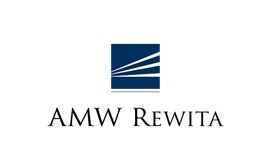 										Załącznik nr 2 do Zapytania ofertowego										Załącznik nr 2 do Zapytania ofertowegoFORMULARZ OFERTOWYFORMULARZ OFERTOWYOFERTAzłożona przez:___________________________________ul. ____________________________00-000 ________________________W zapytaniu ofertowym na: „ Sukcesywne dostawy plastrów borowinowych, soli jodowo-bromowej do AMW Rewita Sp. z o.o. Oddziału Rewita Międzyzdroje” Postępowanie nr RWT/OMDZ/272/REG/23/2018OFERTAzłożona przez:___________________________________ul. ____________________________00-000 ________________________W zapytaniu ofertowym na: „ Sukcesywne dostawy plastrów borowinowych, soli jodowo-bromowej do AMW Rewita Sp. z o.o. Oddziału Rewita Międzyzdroje” Postępowanie nr RWT/OMDZ/272/REG/23/2018DANE WYKONAWCY:Osoba upoważniona do reprezentacji Wykonawcy/ów  i podpisująca ofertę:……..……………………………………………….Wykonawca/Wykonawcy:……………..……………..………………………………………….……….…………….…………….……………………………………………………………………………………………………..…….………………………… Adres:………………………………………………………………………………………………………..……..……..……..…...…….……………………………………………………………………………………………………………………………Osoba odpowiedzialna za kontakty z Zamawiającym:.…………………………………………..………………………….Dane teleadresowe, na które należy przekazywać korespondencję związaną z niniejszym postępowaniem: faks……………………………………………………………………………………………………………………………email……………………………………………………………………………………………………………………………Adres do korespondencji, (jeżeli inny niż adres siedziby): ……………………………………………………….………………………….DANE WYKONAWCY:Osoba upoważniona do reprezentacji Wykonawcy/ów  i podpisująca ofertę:……..……………………………………………….Wykonawca/Wykonawcy:……………..……………..………………………………………….……….…………….…………….……………………………………………………………………………………………………..…….………………………… Adres:………………………………………………………………………………………………………..……..……..……..…...…….……………………………………………………………………………………………………………………………Osoba odpowiedzialna za kontakty z Zamawiającym:.…………………………………………..………………………….Dane teleadresowe, na które należy przekazywać korespondencję związaną z niniejszym postępowaniem: faks……………………………………………………………………………………………………………………………email……………………………………………………………………………………………………………………………Adres do korespondencji, (jeżeli inny niż adres siedziby): ……………………………………………………….………………………….OFEROWANY PRZEDMIOT ZAMÓWIENIA*: wypełnić…………………..OFEROWANY PRZEDMIOT ZAMÓWIENIA*: wypełnić…………………..ŁĄCZNA CENA OFERTOWA:Niniejszym oferuję realizację przedmiotu zamówienia za ŁĄCZNĄ CENĘ OFERTOWĄ, która stanowi całkowite wynagrodzenie Wykonawcy, uwzględniające wszystkie koszty związane z realizacją przedmiotu zamówienia zgodnie z warunkami zamówienia. Na łączną cenę brutto składają się ceny jednostkowe zaoferowane przeze mnie w Formularzu cenowym, który załączam do oferty.ŁĄCZNA CENA OFERTOWA:Niniejszym oferuję realizację przedmiotu zamówienia za ŁĄCZNĄ CENĘ OFERTOWĄ, która stanowi całkowite wynagrodzenie Wykonawcy, uwzględniające wszystkie koszty związane z realizacją przedmiotu zamówienia zgodnie z warunkami zamówienia. Na łączną cenę brutto składają się ceny jednostkowe zaoferowane przeze mnie w Formularzu cenowym, który załączam do oferty.OŚWIADCZENIA:zamówienie zostanie zrealizowane w terminach określonych w Zapytaniu ofertowym oraz we wzorze umowy
 z uwzględnieniem szczegółowych warunków zamówienia;w cenie naszej oferty zostały uwzględnione wszystkie koszty wykonania zamówienia.zapoznaliśmy się ze wzorem umowy i nie wnosimy do nich zastrzeżeń oraz przyjmujemy warunki w nich zawarte.uważamy się za związanych niniejszą ofertą przez okres 30 dni licząc od dnia otwarcia ofert (włącznie z tym dniem);akceptujemy warunki zapłaty wskazane we wzorze Umowy; Wykonawca oświadcza, że posiada wszelkie uprawnienia zawodowe do wykonania przedmiotu Umowy wynikające z właściwych przepisów oraz dysponuje stosownym doświadczeniem, kwalifikacjami i uprawnieniami do należytej realizacji Umowy,oświadczamy, że wypełniliśmy obowiązki informacyjne przewidziane w np. 13 lub np. 14 RODO1) wobec osób fizycznych, od których dane osobowe bezpośrednio lub pośrednio pozyskałem w celu ubiegania się o udzielenie zamówienia publicznego w niniejszym postępowaniu.**w przypadku gdy wykonawca nie przekazuje danych osobowych innych niż bezpośrednio jego dotyczących lub zachodzi wyłączenie stosowania obowiązku informacyjnego, stosownie do np. 13 ust. 4 lub np. 14 ust. 5 RODO treści oświadczenia wykonawca nie składa (usunięcie treści oświadczenia np. przez jego wykreślenie).OŚWIADCZENIA:zamówienie zostanie zrealizowane w terminach określonych w Zapytaniu ofertowym oraz we wzorze umowy
 z uwzględnieniem szczegółowych warunków zamówienia;w cenie naszej oferty zostały uwzględnione wszystkie koszty wykonania zamówienia.zapoznaliśmy się ze wzorem umowy i nie wnosimy do nich zastrzeżeń oraz przyjmujemy warunki w nich zawarte.uważamy się za związanych niniejszą ofertą przez okres 30 dni licząc od dnia otwarcia ofert (włącznie z tym dniem);akceptujemy warunki zapłaty wskazane we wzorze Umowy; Wykonawca oświadcza, że posiada wszelkie uprawnienia zawodowe do wykonania przedmiotu Umowy wynikające z właściwych przepisów oraz dysponuje stosownym doświadczeniem, kwalifikacjami i uprawnieniami do należytej realizacji Umowy,oświadczamy, że wypełniliśmy obowiązki informacyjne przewidziane w np. 13 lub np. 14 RODO1) wobec osób fizycznych, od których dane osobowe bezpośrednio lub pośrednio pozyskałem w celu ubiegania się o udzielenie zamówienia publicznego w niniejszym postępowaniu.**w przypadku gdy wykonawca nie przekazuje danych osobowych innych niż bezpośrednio jego dotyczących lub zachodzi wyłączenie stosowania obowiązku informacyjnego, stosownie do np. 13 ust. 4 lub np. 14 ust. 5 RODO treści oświadczenia wykonawca nie składa (usunięcie treści oświadczenia np. przez jego wykreślenie).E. ZOBOWIĄZANIA W PRZYPADKU PRZYZNANIA ZAMÓWIENIA:1. zobowiązujemy się do zawarcia umowy w miejscu i terminie wyznaczonym przez Zamawiającego;2. osobą upoważnioną do kontaktów z Zamawiającym w sprawach dotyczących realizacji umowy jest….....................................................................................................................................................................e-mail: ………………….....………….…………………..……….….tel./fax: …......................................E. ZOBOWIĄZANIA W PRZYPADKU PRZYZNANIA ZAMÓWIENIA:1. zobowiązujemy się do zawarcia umowy w miejscu i terminie wyznaczonym przez Zamawiającego;2. osobą upoważnioną do kontaktów z Zamawiającym w sprawach dotyczących realizacji umowy jest….....................................................................................................................................................................e-mail: ………………….....………….…………………..……….….tel./fax: …......................................F. PODWYKONAWCY:Zamówienie zostanie realizowane z udziałem podwykonawców / bez udziału podwykonawców:…………………………………………………………………………………………………………………………….                                                            ( nazwa podwykonawców)* niepotrzebne skreślićF. PODWYKONAWCY:Zamówienie zostanie realizowane z udziałem podwykonawców / bez udziału podwykonawców:…………………………………………………………………………………………………………………………….                                                            ( nazwa podwykonawców)* niepotrzebne skreślićG. SPIS TREŚCI:Integralną część oferty stanowią następujące dokumenty:....................................................................................................................................................................................................................................................................................................................................................................................................................................................................................................................................................................................................................................Oferta została złożona na .............. kolejno ponumerowanych stronach.G. SPIS TREŚCI:Integralną część oferty stanowią następujące dokumenty:....................................................................................................................................................................................................................................................................................................................................................................................................................................................................................................................................................................................................................................Oferta została złożona na .............. kolejno ponumerowanych stronach.……………………………………………………….pieczęć Wykonawcy......................................................................................Data i podpis upoważnionego przedstawiciela Wykonawcy